103年度宜蘭縣立利澤國民中學實施蘭陽博物館本土實察教學活動成果班級204導師姓名謝麗紅活動時間  103年9月26日學生人數23教學主題名稱透過蘭博，認識宜蘭透過蘭博，認識宜蘭透過蘭博，認識宜蘭實施歷程紀錄（簡述：包括與領域課程的連結（指標）、規劃方向、實施前、後討論檢討、建議事項。因本校位於現今利澤簡地區，即往昔格瑪蘭人之主要結社、活動區域。故本次活動規劃以平原層為實察主要教學場域，使學生能瞭解宜蘭平埔族噶瑪蘭人的歷史與特色。實施前已實地參訪蘭博館並設計相關內容之學習單，使學生親臨現場時，能更進一步了解相關格瑪蘭族的歷史與利澤簡地區的今昔風貌。期許利澤子弟們於參訪後，能對鄉土的歷史與文化更熟悉，認同家鄉與在地文化。因本校位於現今利澤簡地區，即往昔格瑪蘭人之主要結社、活動區域。故本次活動規劃以平原層為實察主要教學場域，使學生能瞭解宜蘭平埔族噶瑪蘭人的歷史與特色。實施前已實地參訪蘭博館並設計相關內容之學習單，使學生親臨現場時，能更進一步了解相關格瑪蘭族的歷史與利澤簡地區的今昔風貌。期許利澤子弟們於參訪後，能對鄉土的歷史與文化更熟悉，認同家鄉與在地文化。因本校位於現今利澤簡地區，即往昔格瑪蘭人之主要結社、活動區域。故本次活動規劃以平原層為實察主要教學場域，使學生能瞭解宜蘭平埔族噶瑪蘭人的歷史與特色。實施前已實地參訪蘭博館並設計相關內容之學習單，使學生親臨現場時，能更進一步了解相關格瑪蘭族的歷史與利澤簡地區的今昔風貌。期許利澤子弟們於參訪後，能對鄉土的歷史與文化更熟悉，認同家鄉與在地文化。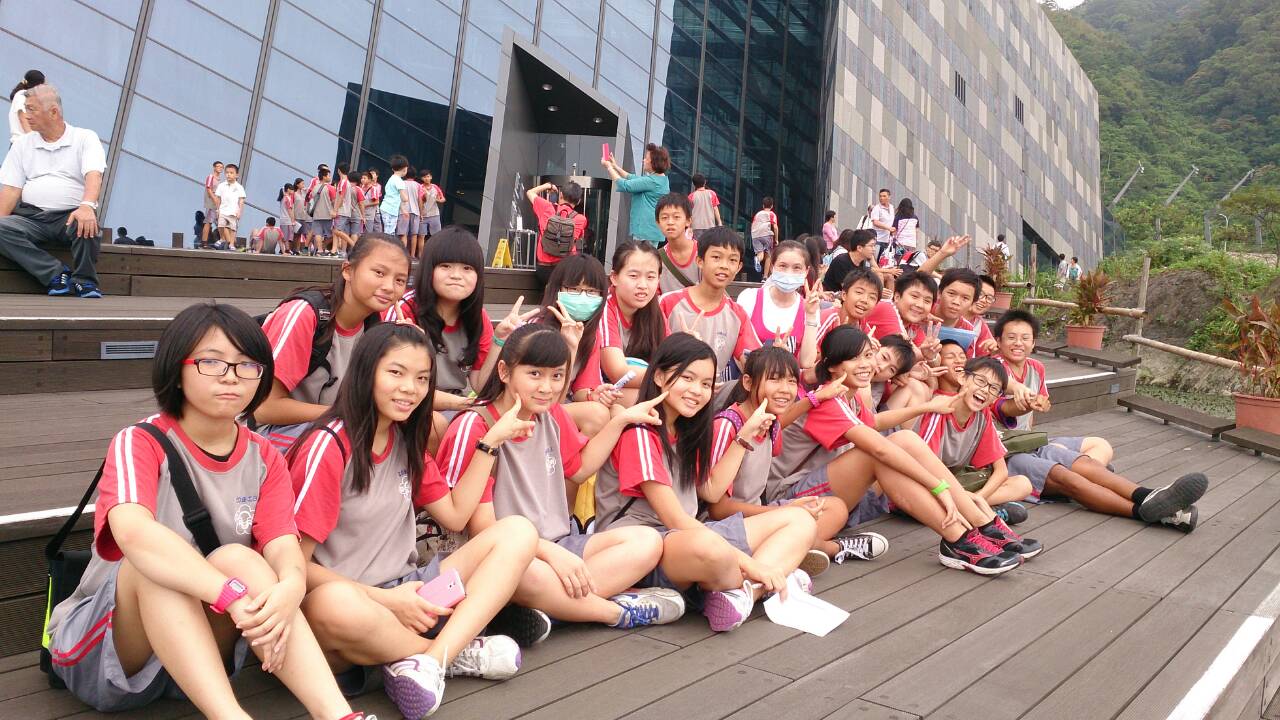 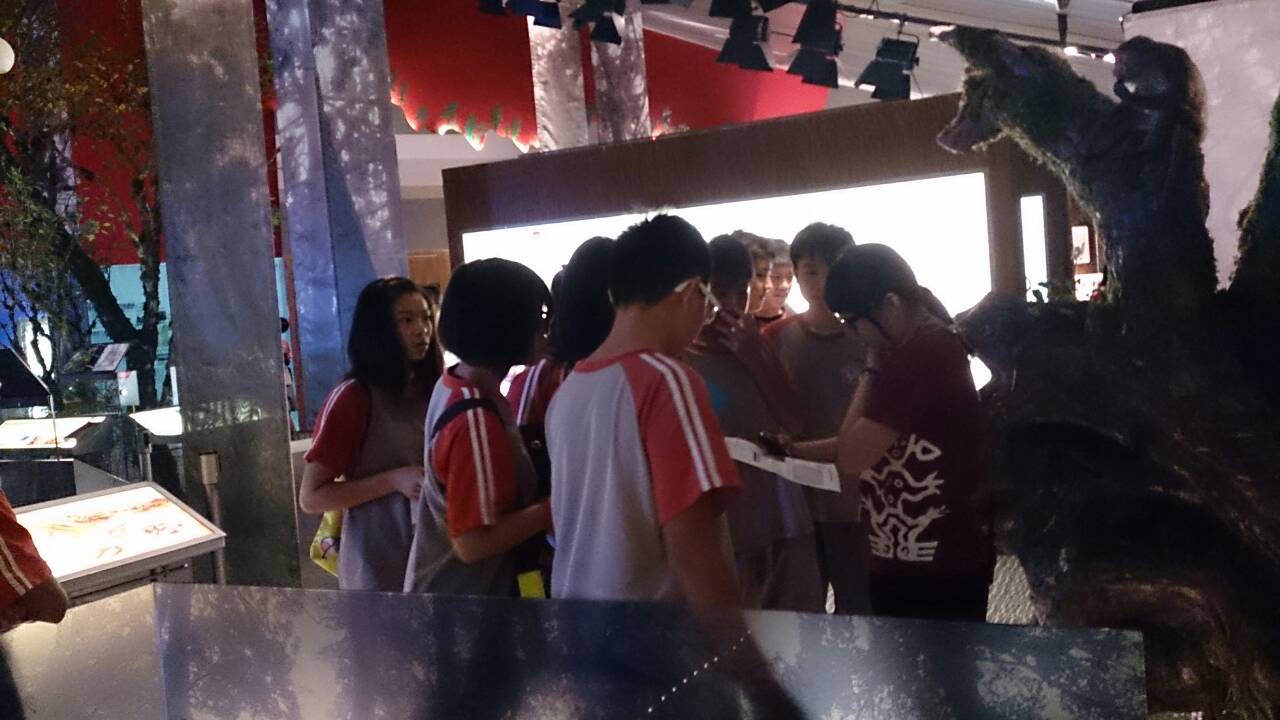 照片說明：全班在蘭陽博物館前的合照照片說明：全班在蘭陽博物館前的合照照片說明：學生在山之層請教工作人員相關資訊照片說明：學生在山之層請教工作人員相關資訊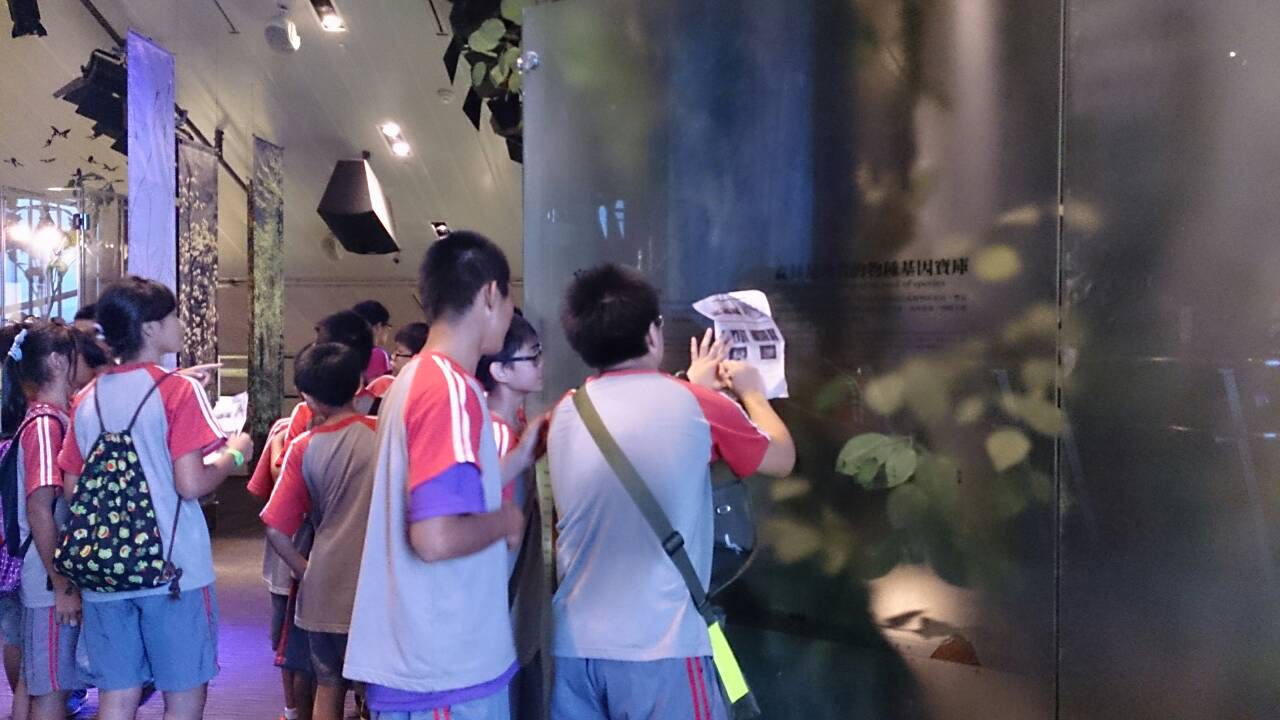 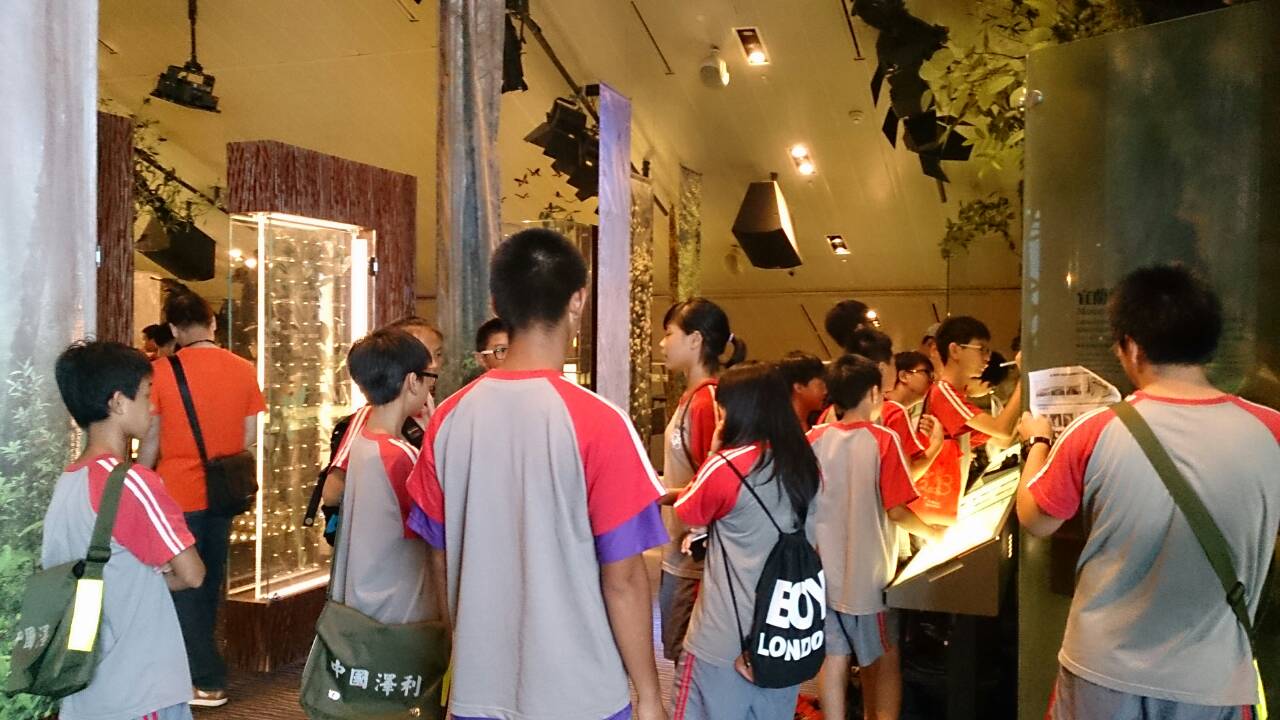 照片說明：團隊合作在山之層尋求答案照片說明：團隊合作在山之層尋求答案照片說明：沈浸在山之層之中，瞭解宜蘭的美照片說明：沈浸在山之層之中，瞭解宜蘭的美參訪心得：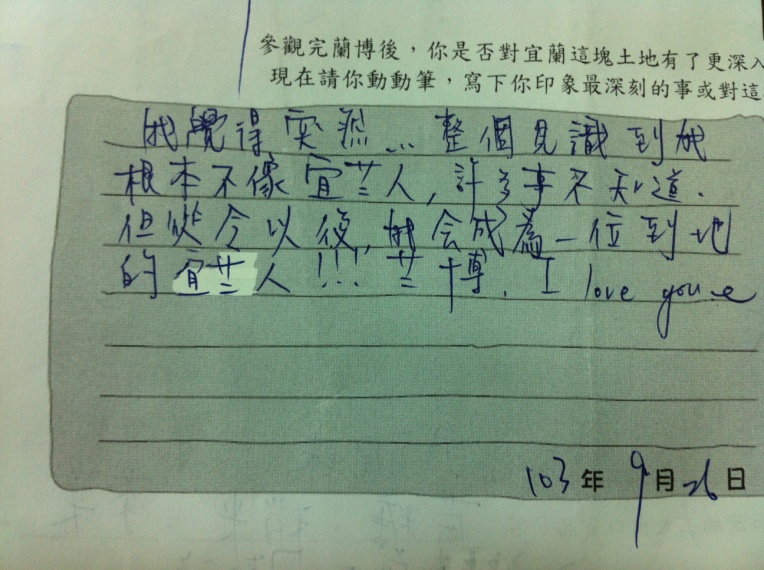 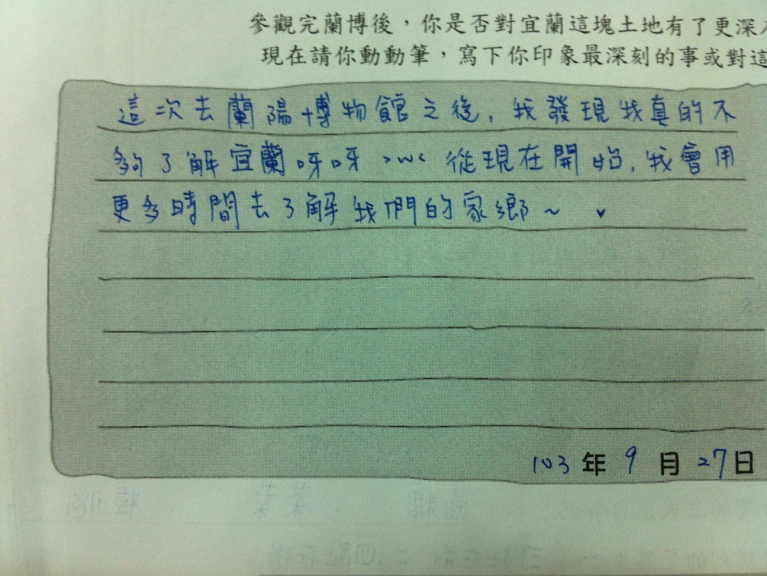 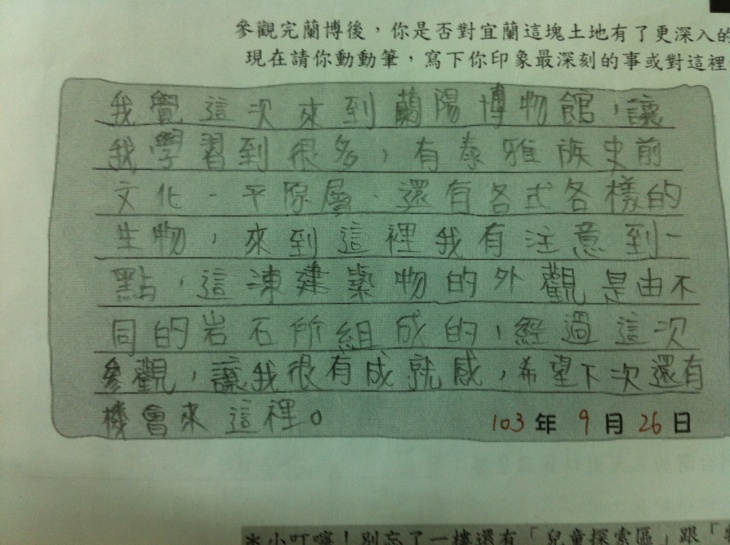 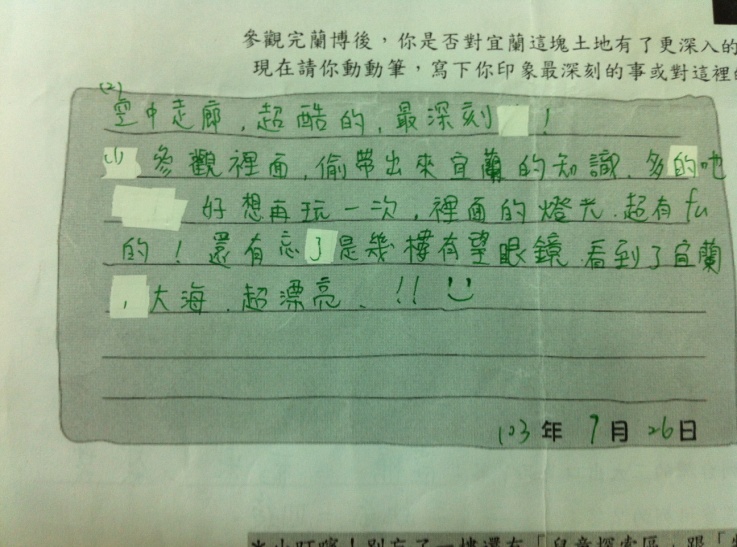 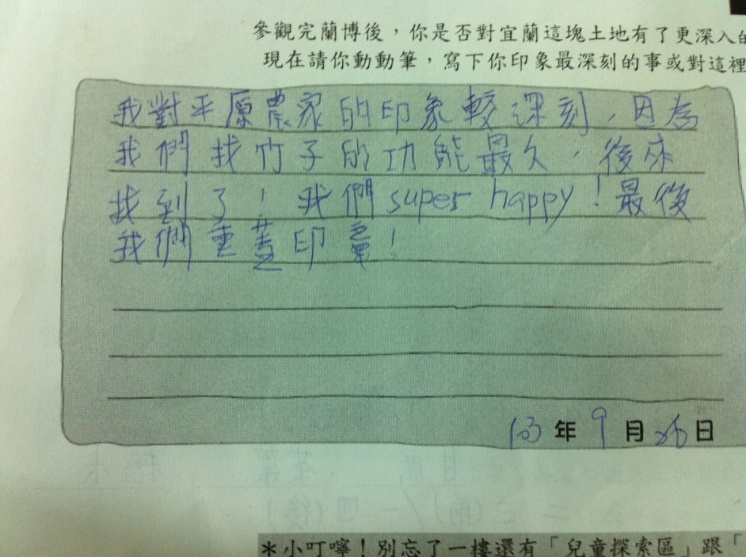 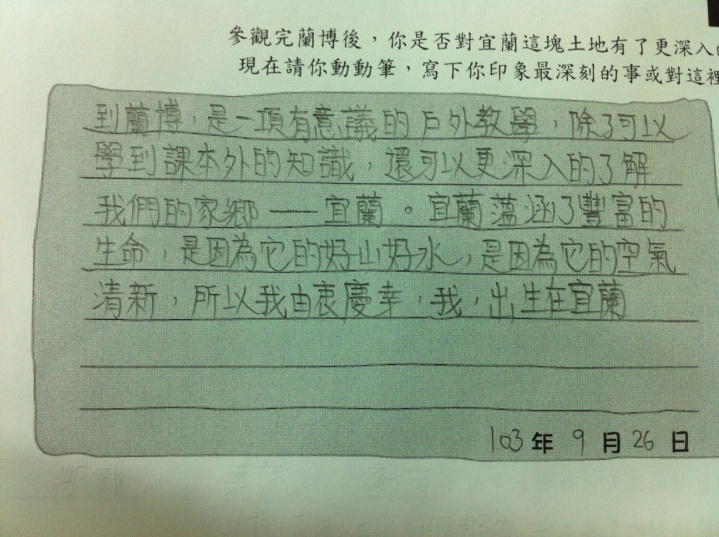 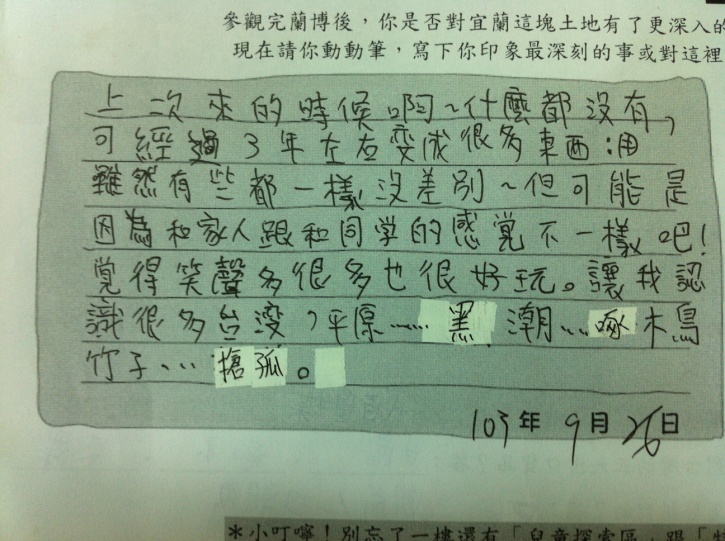 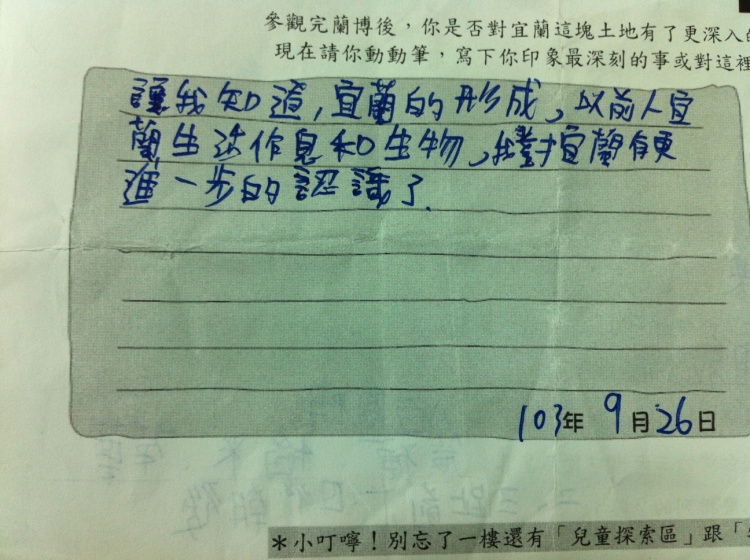 參訪心得：參訪心得：參訪心得：